ПОСТАНОВЛЕНИЕ №39от 22.06.2018г.а. Джерокай «Об утверждении Положения «Об обеспечении доступа к информации о деятельности органов местного самоуправления МО «Джерокайское сельское поселение»В соответствии с Федеральным законом от 09.02.2009 №8-ФЗ «Об обеспечении доступа к информации о деятельности государственных органов и органов местного самоуправления», Федеральным законом от 06.11.2003 г. № 131-ФЗ “Об общих принципах организации местного самоуправления в Российской Федерации” и целях определения порядка обеспечения доступа к информации о деятельности органов местного самоуправления МО «Джерокайское сельское поселение» постановляет:1.Утвердить Положение об обеспечении доступа к информации о деятельности органов местного самоуправления МО «Джерокайское сельское поселение» (далее – положение) согласно приложению.2.Опубликовать (обнародовать)  настоящий нормативно правовой акт в  районной газете «Заря» или разместить на официальном сайте администрации.3.Настоящее постановление вступает в силу с момента официального опубликования.4.Контроль за исполнение настоящего постановления возложить на заместителя главы МО «Джерокайское сельское поселение» Ченешеву А.Ч.Глава МО «Джерокайскоесельское поселение»                                                                               Ю.Н. КагазежевПРИЛОЖЕНИЕк постановлениюот 22.06.2018 №39Положение«Об обеспечении доступа к информации о деятельности органов местного самоуправления МО «Джерокайское сельское поселение»Настоящее Положение разработано с целью правового регулирования отношений, связанных с обеспечением доступа граждан, организаций, общественных объединений, органов государственной власти, органов местного самоуправления (далее пользователи информацией) к информации о деятельности МО «Джерокайское сельское поселение»(далее органы местного самоуправления МО «Джерокайское сельское поселение»).Статья 1. Общие положения1. Действие настоящего Положения распространяется на отношения, возникающие в процессе доступа пользователей информацией к информации о деятельности органов местного самоуправления МО «Джерокайское сельское поселение».2. Действие настоящего Положения распространяется на отношения, связанные с предоставлением органами местного самоуправления МО «Джерокайское сельское поселение»информации о своей деятельности по запросам редакций средств массовой информации, в части не урегулированной законодательством Российской Федерации о средствах массовой информации.3. Действие настоящего Положения не распространяется на:1) отношения, связанные с обеспечением доступа к персональным данным, обработка которых осуществляется органами местного самоуправления МО «Джерокайское сельское поселение»;2) порядок рассмотрения органами местного самоуправления МО «Джерокайское сельское поселение» обращений граждан;3) порядок предоставления органами местного самоуправления МО «Джерокайское сельское поселение»в иные государственные органы, органы местного самоуправления информации о своей деятельности в связи с осуществлением указанными органами своих полномочий.Статья 2. Способы обеспечения доступаДоступ к информации о деятельности органов местного самоуправления МО «Джерокайское сельское поселение»может обеспечиваться следующими способами:1) обнародование (опубликование) информации в средствах массовой информации;2) размещение информации в сети Интернет;3) размещение информации в помещениях, занимаемых указанными органами, и в иных, отведенных для этих целей местах;4) ознакомление пользователей информацией с информацией в помещениях, занимаемых указанными органами, а также через библиотечные и архивные фонды;5) присутствие граждан (физических лиц), в том числе представителей организаций (юридических лиц), общественных объединений, государственных органов и органов местного самоуправления на заседаниях коллегиальных органов, созданных при МО «Джерокайское сельское поселение»;6) предоставление пользователям информацией по их запросу информации о своей деятельности.Статья 3. Организация доступа к информации о деятельности органов местного самоуправления МО «Джерокайское сельское поселение»1. Органы местного самоуправления МО «Джерокайское сельское поселение»обеспечивают доступ к информации о своей деятельности в пределах своих полномочий, за исключением информации ограниченного доступа, в соответствии с требованиями Федерального закона от 09.02.2009 №8-ФЗ «Об обеспечении доступа к информации о деятельности государственных органов и органов местного самоуправления», нормативных правовых актов сельского поселения, настоящего Положения.2. Ограничение доступа к информации о деятельности органов местного самоуправления МО «Джерокайское сельское поселение» устанавливается федеральными законами.3. Руководители органов местного самоуправления МО «Джерокайское сельское поселение»в целях организации доступа к информации о деятельности органов местного самоуправления МО «Джерокайское сельское поселение»определяют соответствующие структурные подразделение или уполномоченных должностных лиц, ответственных за предоставление информации. Права и обязанности структурных подразделений и должностных лиц, устанавливаются административными регламентами и должностными инструкциями.Статья 4. Обнародование (опубликование) информации в средствах массовой информации1. Обнародование (опубликование) информации о деятельности органов местного самоуправления МО «Джерокайское сельское поселение»в средствах массовой информации осуществляется в соответствии с законодательством Российской Федерации о средствах массовой информации.2. Порядок опубликования (обнародования) муниципальных правовых актов органов местного самоуправления МО «Джерокайское сельское поселение»устанавливается Уставом МО «Джерокайское сельское поселение».Статья 5. Размещение информации в сети Интернет1. Информация о деятельности органов местного самоуправления МО «Джерокайское сельское поселение»размещается в сети Интернет на официальных сайтах органов местного самоуправления МО «Джерокайское сельское поселение»с указанием адресов электронной почты, по которым пользователем информацией может быть направлен запрос и получена запрашиваемая информация.2. Перечни информации о деятельности органов местного самоуправления МО «Джерокайское сельское поселение», размещаемой в сети Интернет, утверждаются руководителями соответствующих органов местного самоуправления МО «Джерокайское сельское поселение».3. При утверждении перечней определяются периодичность размещения информации в сети Интернет, сроки её обновления, обеспечивающие своевременность реализации и защиты пользователями информацией своих прав и законных интересов, а также иные требования к размещению указанной информации.Статья 6. Размещение информации в помещениях, занимаемых органами местного самоуправления МО «Джерокайское сельское поселение», и в иных, отведенных для этих целей местах.1. Для ознакомления с текущей информацией о деятельности органов местного самоуправления МО «Джерокайское сельское поселение».в занимаемых ими помещениях, в которые имеется свободный доступ пользователей информацией, в иных, отведенных для этих целей местах размещаются информационные стенды и (или) другие технические средства аналогичного назначения.2. Информация, размещаемая в соответствии с ч. 1 настоящей статьи, содержит:порядок работы органов местного самоуправления города, включая порядок приема граждан (физических лиц), представителей организаций, общественных объединений, государственных органов и органов местного самоуправления;условия и порядок получения информации от органов местного самоуправления города.Статья 7. Ознакомление пользователей информацией с информацией о деятельности органов местного самоуправления МО «Джерокайское сельское поселение». в помещениях, занимаемых указанными органами, а также через библиотечные и архивные фонды1. По решению органов местного самоуправления МО «Джерокайское сельское поселение»в установленном ими порядке пользователю информацией может быть предоставлена возможность ознакомиться с информацией об их деятельности в помещениях, занимаемых органами местного самоуправления.2. Ознакомление пользователей информацией о деятельности органов местного самоуправления МО «Джерокайское сельское поселение», находящейся в библиотечных и архивных фондах, осуществляется в порядке, установленном законодательством Российской Федерации законодательством  сельского поселения, муниципальными правовыми актами.Статья 8. Присутствие на заседаниях коллегиальных органов местного самоуправления МО «Джерокайское сельское поселение», а также на заседаниях коллегиальных органов местного самоуправления МО «Джерокайское сельское поселение»1.Коллегиальные органы местного самоуправления МО «Джерокайское сельское поселение» обеспечивают возможность присутствия граждан (физических лиц), в том числе представителей организаций (юридических лиц), общественных объединений, государственных органов и органов местного самоуправления, на своих заседаниях, а иные органы местного самоуправления МО «Джерокайское сельское поселение»на заседаниях своих коллегиальных органов.2. Порядок присутствия лиц, указанных в части 1 настоящей статьи, на заседаниях органов, указанных в части 1 настоящей статьи, устанавливается в соответствии с регламентами соответствующих органов местного самоуправления МО «Джерокайское сельское поселение»или иными муниципальными правовыми актами.Статья 9. Предоставление информации о деятельности органов местного самоуправления МО «Джерокайское сельское поселение»пользователям информацией по их запросу1. Пользователь информацией имеет право обращаться с запросом в органы местного самоуправления МО «Джерокайское сельское поселение» как непосредственно, так и через своего представителя, полномочия которого оформлены в установленном законом порядке.2. Регистрация и рассмотрение запросов осуществляется в порядке и в сроки, установленные статьей 18 Федерального закона от 09.02.2009 №8-ФЗ «Об обеспечении доступа информации о деятельности государственных органов и органов местного самоуправления».Статья 10. Порядок предоставления информации о деятельности органов местного самоуправления МО «Джерокайское сельское поселение» 1. Информация о деятельности органов местного самоуправленияМО «Джерокайское сельское поселение» по запросу предоставляется в виде ответа на запрос, в котором содержится или к которому прилагается запрашиваемая информация либо в котором содержится мотивированный отказ в предоставлении указанной информации. В ответе на запрос указываются наименование, почтовый адрес органа местного самоуправления, должность лица, подписавшего ответ, а также реквизиты ответа на запрос (регистрационный номер и дата).2. При запросе информации о деятельности органов местного самоуправления МО «Джерокайское сельское поселение», опубликованной в средствах массовой информации либо размещенной в сети Интернет, в ответе на запрос органы местного самоуправления могут ограничиться указанием названия, даты выхода и номера средства массовой информации, в котором опубликована запрашиваемая информация, и (или) электронного адреса официального сайта, на котором размещена запрашиваемая информация.Статья 11. Основания, исключающие возможность предоставления информации о деятельности органов местного самоуправления МО «Джерокайское сельское поселение» 1. Информация о деятельности органов местного самоуправления МО «Джерокайское сельское поселение» не предоставляется в случае, если:1) содержание запроса не позволяет установить запрашиваемую информацию о деятельности органов местного самоуправления;2) в запросе не указан почтовый адрес, адрес электронной почты или номер факса для направления ответа на запрос либо номер телефона, по которому можно связаться с направившим запрос пользователем информацией;3) запрашиваемая информация не относится к деятельности органа местного самоуправления, в который поступил запрос;4) запрашиваемая информация относится к информации ограниченного доступа;5) запрашиваемая информация ранее предоставлялась пользователю информацией;6) в запросе ставится вопрос о правовой оценке актов, принятых органом местного самоуправления, проведении анализа деятельности органа местного самоуправления либо подведомственных организаций или проведении иной аналитической работы, непосредственно не связанной с защитой прав направившего запрос пользователя информацией.2. Орган местного самоуправления МО «Джерокайское сельское поселение» вправе не предоставлять информацию о своей деятельности по запросу, если эта информация опубликована в средстве массовой информации или размещена в сети «Интернет».Статья 12.Порядок осуществления контроля за обеспечением доступа к информации о деятельности органов местного самоуправления МО «Джерокайское сельское поселение» 1. Контроль за обеспечением доступа к информации о деятельности органов местного самоуправления МО «Джерокайское сельское поселение» осуществляют руководители соответствующих органов местного самоуправления.2. Порядок осуществления контроля за обеспечением доступа к информации о деятельности органов местного самоуправления МО «Джерокайское сельское поселение» устанавливается муниципальными правовыми актами.3. Должностные лица органов местного самоуправления МО «Джерокайское сельское поселение», муниципальные служащие, виновные в нарушении права на доступ к информации о деятельности органов местного самоуправления МО «Джерокайское сельское поселение» несут ответственность в соответствии с законодательством Российской Федерации.Статья 13. Финансовое обеспечение доступа к информации о деятельности органов местного самоуправления МО «Джерокайское сельское поселение» Расходы, связанные с обеспечением доступа к информации, производятся органами местного самоуправления МО «Джерокайское сельское поселение» за счет средств, предусмотренных в бюджете МО «Джерокайское сельское поселение» на их содержание.Статья 14. Информация о деятельности органов местного самоуправления МО «Джерокайское сельское поселение», предоставляемая на бесплатной основеПользователю информацией предоставляется на бесплатной основе информация о деятельности органов местного самоуправления МО «Джерокайское сельское поселение»:1) передаваемая в устной форме;2) размещаемая органом местного самоуправления МО «Джерокайское сельское поселение» в сети «Интернет», а также в отведенных для размещения информации о деятельности органов местного самоуправления ___________  района местах;3) затрагивающая права и установленные законодательством Российской Федерации обязанности заинтересованного пользователя информацией;4) иная установленная законом информация о деятельности органов местного самоуправления.Статья 15. Плата за предоставление информации о деятельности органов местного самоуправления МО «Джерокайское сельское поселение»1. Плата за предоставление информации о деятельности органов местного самоуправления взимается в случае ее предоставления по запросу, если объем запрашиваемой и полученной информации превышает определенный Правительством Российской Федерации объем информации, предоставляемой на бесплатной основе. Порядок взимания платы устанавливается Правительством Российской Федерации.2. В случае, предусмотренном частью 1настоящей статьи, пользователем информацией оплачиваются расходы на изготовление копий запрашиваемых документов и (или) материалов, а также расходы, связанные с их пересылкой по почте.3. Средства, полученные в качестве платы за предоставление информации о деятельности органов местного самоуправления МО «Джерокайское сельское поселение», подлежат зачислению в бюджет МО «Джерокайское сельское поселение».4. Орган местного самоуправления МО «Джерокайское сельское поселение», предоставивший информацию, содержащую неточные сведения, обязан безвозмездно по письменному заявлению пользователя информацией, которое должно быть мотивировано, устранить имеющиеся неточности.РЕСПУБЛИКА АДЫГЕЯАдминистрациямуниципального образования«Джерокайское сельское поселение»385461, а. Джерокай,ул.Краснооктябрьская, 34,ател/факс 88(7773)9-35-15sp-dzher@rambler.ruАДЫГЭ РЕСПУБЛИКЭМК1ЭМуниципальнэ образованиеу“ Джыракъые къоджэ псэуп1эч1ып1”385461, къ. Джыракъый,ур.Краснооктябрьск, 34, ател/факс88(7773)9-35-15sp-dzher@rambler.ru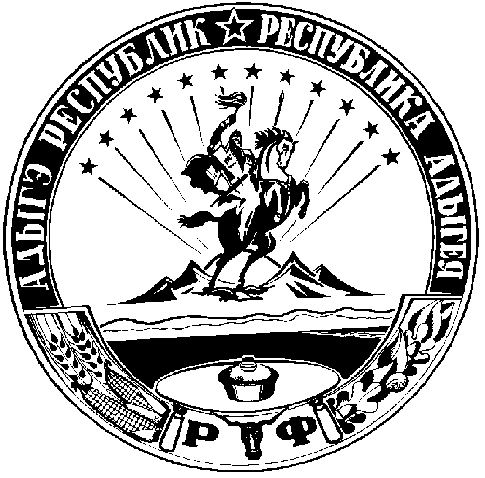 